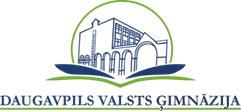 Skolēnu līdzpārvaldes prezidenta kandidātesMarijas Meldras Krauklespriekšvēlēšanu programmaSkolēnu līdzpārvaldes vadīšana nav viegla, bet ilgo gadu pieredze  SL darbā, radošums un netlaidība man palīdzēs apvienot mācības un ārpusskolas aktivitātes ar prezidentes amatu!Ko es vēlos darīt SL 2018./2019.m.g.?Saglabāt un izkopt DVĢ tradīcijas. (Saglabāt tādas tradīcijas kā Skolotāju dienu, sadziedāšanos, Lāčplēša diena, olu meklēšana, Olimpa cīņas, Gada balva, u.c.)Jaunu pasākumu, zibakciju un labdarības akciju organizēšana. ( Pasākumi kuros varēs iesaistīties visa DVĢ saime, kas padarīs ikdienu interesantāku un veidos jaunas tradīcijas. Piemēram, izstrādāt Misiju dienu un Skolotāju- jubilāru sveikšanu, Superjaunkundzes.)Veidot  ciešāku sadarbību ar citu skolu skolēnu līdzpārvaldēm. (Ar Daugavpils skolu skolēnu līdzpārvaldēm un citu Valsts ģimnāziju skolēnu līdzpārvaldēm, kas sniegs pieredzes apmaiņu un kopīgu projektu izveidi.)Izveidot sadarbību ar DU studentu padomi, organizēt kopā pasākumus, lai arī DVĢ skolēni tajos varētu piedalīties. (Atrodoties DU telpās, SL darbība ir ierobežota, bet, veidojot sadarbību ar DU studentu padomi, mēs varam vairāk iesaistīties DU dzīvē, un kopā pasākumus, organizēt daudzveidīgākas labdarības akcijas, piemēram, asins donoru dienu pilngadīgaijiem skolēniem.)Izveidot aktīvus SL profilus sociālajos tīklos (facebook, instagram), lai informētu skolēnus par gaidāmajiem pasākumiem, notikumiem skolā un pilsētā,  skolas un skolēnu sasniegumiem un ikdienas dzīvi. (Jaunākās  informācijas izplatīšana kļūs vieglāka un pieejamāka. Katram skolēnam un skolotājam būs brīvi pieejams pasākumu plāns, notikušo pasākumu apraksti un foto (video), un cita jaunākā informācija.)Izveidot SL ieteikumu pastu, kur DVĢ saime var iesūtīt savus interesējošos jautājumus, ieteikumus un tie tiks uzklausīti un risināti SL sapulcēs. (Katram skolēnam un skolotājam ir iespēja izteikt savu viedokli un kopā veidot skolas ikdienas dzīvi.)Tikai kopā mēs varam sasniegt augstākās virsotnes un mainīties uz augšu!                                                   Marija Meldra Kraukle